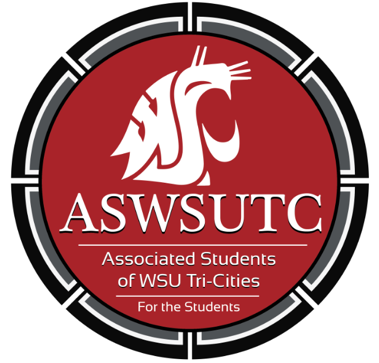 Associated Students ofWashington State University Tri-CitiesFinance Committee MeetingSeptember 19| 9:00 pmStudent Union Building 120NIntroductionsGabi, Mecha clubNick, Swing dance ClubZach, Patriots clubJesse, Gaming clubAnjhie, ChairMarie, Graduate senatorTurner, Business SenatorGerard, University SenatorTaylor, Education senatorJennifer, Student at LargeMakayla, Finance manger Zach, PresidentAustin, Student Life Coordinator Ian, Advisor Destiny, Student at LargeAdditions, Deletions, and/or Clarifications to the AgendaReading and Approval of Minutes9/12/18Turner moves to approve the minutesGerard secondsMotion passesUnfinished BusinessNew BusinessSwing Dance ClubTurner motions to approve the $2500Taylor secondsMotion passes (all ayes)MEChAGerard motions to approve the $160Marie secondsTaylor abstains Motion passesPatriots’ ClubTaylor moves to approve $166.60Turner secondsMotion passes (all in favor)Gaming ClubTurner moves to approve $105.80Marie secondsMotion passes (all ayes)Open ForumQUESTIONS! For the club so that the meetings go fasterAnnouncementsAdjournment9:35